                                                       АДМИНИСТРАЦИЯСОБОЛЕВСКОГО СЕЛЬСКОГО ПОСЕЛЕНИЯМОНАСТЫРЩИНСКОГО РАЙОНА СМОЛЕНСКОЙ ОБЛАСТИР А С П О Р Я Ж Е Н И Еот 01.10.2019  № 37Об утверждении плана мероприятий по проверке соответствия обработки персональных данных требованиям законодательства на 2019 годВ соответствии с требованиями Федерального закона от 27.07.2006 № 152-ФЗ «О персональных данных», Постановления Правительства Российской Федерации от 01.11.2012 № 1119 «Об утверждении требований к защите персональных данных при их обработке в информационных системах персональных данных»1. Утвердить прилагаемый план мероприятий по проверке соответствия обработки персональных данных требованиям законодательства в Администрации Соболевского сельского поселения Монастырщинского района Смоленской области на 2019 год.          2. Настоящее распоряжение  вступает в силу с момента его принятия  и подлежит размещению на официальном сайте  Администрации Соболевского сельского поселения Монастырщинского района Смоленской области.         3. Контроль за выполнением настоящего распоряжения оставляю за собой.Глава муниципального образованияСоболевского сельского поселенияМонастырщинского районаСмоленской области								Н.В.СыроваткаПриложение к распоряжению Администрации                                                                           Соболевского сельского поселенияМонастырщинского          районаСмоленской                      области от 01.10.2019 №  37ПЛАНмероприятий по проверке соответствия обработки персональных данных требованиям законодательства в Администрации Соболевского сельского поселения Монастырщинского районаСмоленской области на 2019 годПлан составляется для реализации мероприятий, обеспечивающих сохранность ПДн и исключающих несанкционированный доступ к ним при хранении материальных носителей ПДн.Выбор конкретных мероприятий осуществляется на основании анализа частной модели актуальных угроз и частной модели вероятного нарушителя.В План включены следующие категории мероприятий:– организационные (административные);– технические (аппаратные и программные);– физические;– контролирующие.План мероприятий содержит следующую информацию:– Название мероприятия;– Периодичность проведения проверки;– Ответственные должностные лица.Технические и контролирующие мероприятия распространяются на все информационные системы персональных данных (ИСПДн) Администрации Соболевского сельского поселения Монастырщинского района Смоленской области(далее – Администрация).п/пМероприятиеПериодичностьОтветственныеОрганизационные мероприятияОрганизационные мероприятияОрганизационные мероприятияОрганизационные мероприятия1Осуществление внутреннего контроля над соблюдением сотрудниками Администрации законодательства РФ о персональных данных, в том числе требований к защите персональных данныхПостоянноН.В.Сыроватка2Доведение до сведения положения законодательства РФ о персональных данных, разработанных внутренних локальных актов по вопросам обработки персональных данных, требований к защите персональных данныхПо меренеобходимости, в рабочем порядкеН.В.СыроваткаОпределение уровней защищённости всех выявленных ИСПДнЕжегодносрок до 25.12.2019Н.В.Сыроватка3Обучение лиц, использующих средства защиты информации, применяемые в информационных системах, правилам работы с нимиПо мере необходимости, в рабочем порядкеР.П.Кузьменкова4Учет всех защищаемых носителей информации с помощью их маркировки и занесение учётныхданных в Журнал учёта с отметкой об их выдаче (приеме)ПостоянноР.П.КузьменковаФизические мероприятияФизические мероприятияФизические мероприятияФизические мероприятия5Организация хранения материальных носителей ПДн в помещениях, контроль за эксплуатацией металлических хранилищ и замковПо мере необходимости, в рабочем порядкеР.П.Кузьменкова6Проверка замков на дверях в помещениях с аппаратными ИСПДнПостоянноН.В.СыроваткаТехнические (аппаратные и программные) мероприятияТехнические (аппаратные и программные) мероприятияТехнические (аппаратные и программные) мероприятияТехнические (аппаратные и программные) мероприятия7Осуществление обновления системы антивирусной защитыЕжегодносрок до 25.12.2019Н.В.Сыроватка8Осуществление обновления средств криптографической защитыПо мере необходимости, в рабочем порядкеН.В.СыроваткаКонтролирующие мероприятияКонтролирующие мероприятияКонтролирующие мероприятияКонтролирующие мероприятия9Контроль над соблюдением режима обработки ПДнЕженедельноН.В.Сыроватка10Контроль над соблюдением режима защитыПДнПо мере необходимости, в рабочем порядкеН.В.Сыроватка11Контроль над выполнением антивирусной защитыЕженедельноН.В.Сыроватка12Проведение внутренних проверок на предмет выявления изменений в режиме обработки и защиты ПДнЕжегодноН.В.Сыроватка13Контроль за обновлениями программного обеспечения и единообразия применяемого ПО на всех элементах ИСПДнПо мере необходимости, в рабочем порядкеН.В.Сыроватка14Контроль за обеспечением резервного копированияЕженедельноН.В.Сыроватка15Организация анализа и пересмотра имеющихся угроз безопасности ПДн, а также предсказание появления новых, еще неизвестных, угрозЕжегодносрок до 25.12.2019Н.В.Сыроватка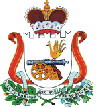 